Pracovný list č.1  Porovnanie  obchodných spoločnosti a družstva podľa počtu zakladateľov, založenie, vznik , typ obchodnej spoločnostiPracovný list č. 2  Porovnanie obchodných spoločnosti a družstva podľa základného imania, orgánov, tvorby rezervného fonduPracovný list č. 3  Porovnanie obchodných spoločnosti a družstva podľa spôsobu ručenia, výhod a nevýhod Opakovanie celku – Trh, trhový mechanizmus1.Trhová rovnováha2. Trhová nerovnováha Rovnováha na trhu nastala pri rovnovážnej cene 10 € a rovnovážnom množstve 250 j tovaru. Znázornite situáciu na trhu ak cena bude 15 € na trhu.  3. Posun krivky dopytuZnázornite zmenu  dopytu po lyžiach podľa článku z novín „Meteorológovia predpovedajú na horách zimu bez snehu. „4. Posun krivky ponukyZnázornite zmenu ponuky výrobcov podľa článku z novín „Cena energie, pohonných hmôt od nového roku pôjde o 20 % hore“.1. VYUČOVACIA HODINA1. VYUČOVACIA HODINATématický celokZahraničný obchodTémaPrečo investovať na SlovenskuCieľ hodiny Žiak vie opísať základnú ekonomickú charakteristiku Slovenska Žiak vie posúdiť hlavné výhody investovania na Slovensku pre zahraničných investorovŽiak vie odprezentovať Slovensko z pohľadu zahranično-obchodných vzťahovTyp vyučovacej hodinySkupinové vyučovanieVyučovacie metódybrainstorming mozaika metóda skupinovej argumentácie a diskusieTrvanie90 minút – 2 vyučovacie hodinyPomôcky a materiálDokument Why Slovakia /anglická verzia/, vydaný Slovenskou  agentúrou pre rozvoj investícii a obchodu SARIO, internetPriebeh vyučovacej hodiny1) Organizačná časť: 5 min. •     zápis do triednej knihyučiteľ oboznámi žiakov s cieľom hodiny2) Expozičná časť: 65 min. •    motivácia (warm–up):  využitím brainstormingu žiaci vymenujú aké sú základné výhody a dôvody investovania na Slovensku; prečo je naša krajina  atraktívnou pre zahraničných investorov. Učiteľ zapisuje myšlienky na tabuľu. rozdelenie do skupín: učiteľ rozdelí žiakov do  skupín po 5-6 členov, počet žiakov v skupine záleží od veľkosti triedy, dôležité je oboznámenie žiakov s pravidlami práce v skupinácha)   Aktivita č. 1: Investujte na SlovenskuKaždej skupine sa rozdá dokument Why Slovakia, ktorý v dostatočnom rozsahu informuje potenciálnych investorov o výhodách investovania na Slovensku. Agentúra SARIO prostredníctvom aj tohto dokumentu propaguje Slovensko ako spoľahlivého obchodného partnera. Z dokumentu sa vyberie 5-6 kľúčových oblastí /záleží od počtu žiakov v skupine/.  Každý žiak v skupine si zvolí 1 oblasť.        Hlavné oblasti môžu byť:- Location - lokalita- Safety and stability - Bezpečnosť a stabilita- Eurozone - Eurozóna- Qualified workforce – Kvalifikovaná pracovná sila- Developed infrastructure – Rozvinutá infraštruktúra- Incentives – StimulyÚlohou žiaka je naštudovať svoju oblasť.b)   Aktivita č. 2: Skupina expertovŽiaci z jednotlivých skupín, ktorí majú spoločnú oblasť sa spoja a diskutujú o danej výhode pre investora. Informácie si môžu doplniť aj z iných internetových zdrojov. c)   Aktivita č. 3: Prezentáciu v rámci národného stánku na najväčšom medzinárodnom priemyselnom subkontraktačnom veľtrhu Global Industrie 2022 v Paríži, Francúzsko.Žiaci po diskusii v skupine expertov sa vrátia do svojej pôvodnej skupiny a vzájomne sa informujú o všetkých oblastiach a výhodách pre zahraničného investora alebo obchodného partnera.  Spoločne majú pripraviť prezentáciu Slovenska /6-7 min/  na  veľtrh Global Industrie v Paríži.3) Fixačná časť: 15 – 20 min.Táto fáza hodiny slúži na zosumarizovanie získaných vedomostíkaždá skupina si vyberie 2  zástupcov, ktorí odprezentujú potenciál Slovenska so zámerom vytvoriť z krajiny technologické centrum atraktívne pre zahraničných investorov, expertov a potenciálnych obchodných partnerov. 4) Záverečná časť: 5 min.zhrnutie práce všetkých skupín, vyhodnotenie a získanie spätnej väzby. 2. VYUČOVACIA HODINA2. VYUČOVACIA HODINAVyučovacia hodinaPodniková ekonomikaRočníkprvýTematický celokPrávne formy podnikaniaTéma:Systematizácia učiva – obchodné spoločnosti, družstvoOrganizačná forma45 – minútová vyučovacia hodinaFormy prácepráca v skupináchMetódy riadený rozhovor, diskusia Možnosti využitiapo prebraní  všetkých obchodných spoločnostiCieľ vyučovaniavedieť  vyhľadať  informácie v zákone a uplatniť ich upevniť a utriediť prebrané učivoPomôckyPracovný list, tabuľa, datavideoprojektorKompetencieschopnosť odborne sa vyjadrovať, formulácia viet, utriediť si získané vedomosti, rozvíjať slovnú zásobu,  aktívne zapájanie do práce v skupine, Štruktúra vyučovacej hodinyŠtruktúra vyučovacej hodinyOrganizačná časťŽiakov oboznámime s cieľom hodiny. Vedieme riadený rozhovor. Frontálne opakujeme aké druhy obchodných spoločnosti poznáme. Vymenujeme základné znaky, ktoré musia vedieť, aby mohli porovnať jednotlivé obchodné spoločnosti a tak ich odlíšiť. 2. Motivačná časťŽiaci na základe svojich doterajších vedomosti doplnia základné informácie o jednotlivých obchodných spoločnostiach  do pracovných listov. 3. Expozičná časťŽiakov rozdelíme do  skupín. Počet skupín závisí od počtu žiakov v triede.  Každá skupina dostane pracovný list s predtlačenými znakmi k jednotlivým obchodným spoločnostiam.  Potrebné údaje doplní na základe svojich vedomosti. Môžu si pomôcť nahliadnutím do obchodného zákonníka.  Na prácu majú 20 minút. 4. Fixačná časťKaždá skupina si vyberie svojho zástupcu, ktorý odprezentuje , ako vypracovali pracovný list a pomocou  vizualizéra ho zobrazia na tabuli. Na základe svojej sumarizácie si upevnia svoje poznatky .5. Diagnostická časť Žiaci sa na základe doterajších vedomostí pokúsia skompletizovať získané poznatky a vyjadriť stručne svoje odpovede. Spoločne prejdeme všetky pracovné listy po skupinách.  Vyhodnotíme najlepšiu skupinu, ktorá správne a výstižne doplnila odpoveď do tabuľky v pracovnom liste. Pochválime všetkých žiakov za prácu a snahu. Porozprávame sa ako sa im v skupine pracovalo.Skúsenosti a postrehy z realizácie aktivityTouto aktivitou ide iba o upevnenie, utriedenie učiva. Žiakov som rozdelila do náhodných skupín.  Museli sa vzájomne dohodnúť, ako napíšu odpoveď. Pri pochybnostiach mohli si vyhľadať potrebný údaj v zákone. Žiaci pracovali samostatne, vedeli vyhľadať správne informácie v zákone.  Každá skupina dostala priestor na odprezentovanie. Počas prezentácie ostatní žiaci pozorne počúvali.  Metóda je ľahko použiteľná na všetkých hodinách v odborných predmetoch, najvhodnejšie na opakovanie tematických celkov.Obchodná spoločnosťTyp obchodnej spoločnostiMin. počet zakladateľovZaloženieVznikVerejná obchodná spoločnosťOsobná2 FO alebo POSpoločenská zmluvaZápis do ORKomanditná spoločnosťZmiešaná2 spoločníci1 – komanditista1 - komplementárSpoločenská zmluvaZápis do ORSpoločnosť s ručením obmedzenýmKapitálová1 FO alebo POMax. 50 spoločníkovZakladateľská listinaSpoločenská zmluvaZápis do ORAkciová spoločnosť Kapitálová1 PO alebo 2 FOZakladateľská listinaZakladateľská zmluvaZápis do ORDružstvo-2 PO alebo 5 FOUstanovujúca členská schôdzaZápis do ORObchodná spoločnosťZákladné imanieOrgány spoločnostiRezervný fond Verejná obchodná spoločnosťdobrovoľnéŠtatutárny orgán: všetci spoločníciNepovinnýV SZ sa môže stanoviťKomanditná spoločnosť250 €Štatutárny orgán: komplementárNepovinnýV SZ sa môže stanoviťSpoločnosť s ručením obmedzeným5 000 €Najvyšší orgán: valné zhromaždenieŠtatutárny orgán: konateľDozorný orgán: dozorná radaZ prvého čistého zisku5 % z 1.  čistého zisku max. do výšku 10% ZIpriebežne 5%Akciová spoločnosť 25 000 €Najvyšší orgán: valné zhromaždenieŠtatutárny orgán: konateľDozorný orgán: dozorná radaPri vzniku  aZ čistého zisku10 % z 1. čistého zisku max. do výšky 20% ZIpriebežne 10%Družstvo1 250 €Najvyšší orgán: členská schôdzaŠtatutárny orgán: predstavenstvoDozorný orgán: kontrolná komisiaNedeliteľný fondPri vzniku aZ čistého ziskupri vzniku 5 % zo ZIpotom 5 % z čistého zisku max. do výšky 50% ZIObchodná spoločnosťSpôsob ručeniaVýhodyNevýhodyVerejná obchodná spoločnosťNeobmedzenévšetci s-ci môžu riadiťdeľba prácenemusí sa vytvárať ZIneobmedzené ručeniepodiel na strateveľa sp-kov, vznik konfliktovKomanditná spoločnosťNeobmedzené – komplementárObmedzené - komanditistak-sti:obmedzené ručeniepri likv.prednostné vrátenie vkladuneplatí zákaz konk.k-ri:právo riadiťnemusia dať vkladk-sti:povinný vkladobmedzená kontrolak-ri:zákaz konkurencieneobm.ručenieSpoločnosť s ručením obmedzenýmSpoločnosť celým svojim majetkom. Spoločníci - neručia možnosť založenia 1 osobouobmedzené ručeniemalý kapitál na založenieťažkosti pri získaní úveruobmedz. počet sp-kovčlenské podiely sa nepredávajú na burzeAkciová spoločnosť Spoločnosť celým svojim majetkom. Akcionári - neručiaľahší prístup k úveruakcionár neručís akciou sa môže obchodovať na burzeprotikladné záujmy akcionárov a vedeniaobmedzená kontrolapovinnosť publicityDružstvoČlenovia neručiačlenovia neručiakedykoľvek môže člen vystúpiť  vstúpiť do družstvačlenský vkladzákaz konkurencie pre členov orgánov3. VYUČOVACIA HODINA3. VYUČOVACIA HODINAVyučovacia hodinaZáklady ekonomikyRočníkprvýTematický celokPodnik a jeho činnosťTéma:Majetok podnikuOrganizačná forma45 – minútová vyučovacia hodinaFormy prácepráca v skupináchMetódymyšlienkové mapyMožnosti použitiana konci prebraného učiva  k majetkuCieľ vyučovaniautriediť a upevniť prebrané učivo vedieť  vytvoriť myšlienkovú mapu z kľúčových pojmov k majetkuzískať predstavu množstve informácii k problematike majetku, utvoriť si jasný prehľad Kompetencieschopnosť odborne sa vyjadrovať, schopnosť syntetizovať, utriediť si získané vedomosti, rozvíjať slovnú zásobu,  aktívne zapájanie do práce v skupine, upevňovanie interpersonálnych vzťahov medzi žiakmi, schopnosť byť kreatívnyPomôckyPapier A4, farebné pastelky, datavideoprojektor, vizualizér Štruktúra vyučovacej hodinyŠtruktúra vyučovacej hodinyOrganizačná časťŽiakov oboznámime s cieľom hodiny.  2. Motivačná časťStručne si pripomenieme  z témy  majetok podniku prebranú problematiku. Z týchto učebných látok žiaci vytvoria myšlienkovú mapu.   Myšlienková mapa zobrazuje graficky pojmy z určitej oblasti a vzťahy medzi nimi. Spája informácie okolo jednej hlavnej myšlienky, v našom prípade majetok. Poskytneme ukážku myšlienkovej mapy. 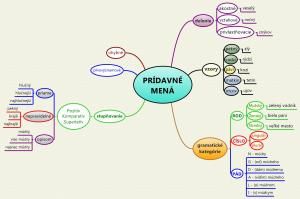 3. Expozičná časťŽiakov rozdelíme do skupín náhodne. Vysvetlíme postup tvorby myšlienkovej mapy zobrazením na tabuli.  Základný pojem je v strede mapy – majetok, okolo sú základné oblasti, resp. pojmy, ktoré podľa poznámok postupne pripájajú čiarami  a znázorňujú súvislosti - podstata, znaky, členenie, spôsoby obstarania, oceňovanie majetku, opotrebenie majetku, odpisy. Žiaci  pracujú v skupinách 20 minút. 4. Fixačná časťŽiaci sa na základe doterajších vedomostí o majetku zobrazením všetkých pojmov v myšlienkovej mape  skompletizovali  získané poznatky v jednom obrázku. Získali tak ucelený pohľad na danú tému.  Žiaci ako keby vnímali  problematiku  v priestore. V druhej časti hodiny každá skupina predstavila svoju myšlienkovú mapu pomocou vizualizéra na tabuli. 5. Diagnostická časť Žiaci mohli porovnať kreativitu všetkých skupín a vyjadriť sa k správnemu, resp. nesprávnemu zobrazeniu. Pochválime všetkých žiakov za snahu. Najtvorivejšiu skupinu môžeme oceniť známkou. Skúsenosti a postrehy z realizácie aktivityZobrazením myšlienkovej mapy žiaci získavajú  vizuálnu predstavu komplexnej problematiky majetku podniku. Učivo  sa lepšie upevní a utriedi.  Aktivita je zábavná. Na jednotlivých mapách je vidieť,  aké majú žiaci  estetické cítenie, ako rozumejú učivu a či poznajú súvislosti. Metóda je ľahko použiteľná na všetkých hodinách najlepšie na opakovanie tematických celkov.Tvorba myšlienkovej mapyTvorba myšlienkovej mapyPravidlá tvorby MMTreba začať písať do prostriedku čistého bieleho papiera, ktorý je orientovaný na šírku. Tak dáme svojmu mozgu dosť slobody pôsobiť všetkými smermi a vyjadrovať sa čo najprirodzenejšie.Pravidlá tvorby MMÚstredný pojem, tému celej mapy, vyjadrime obrázkom, ktorý nám pomáha využívať našu predstavivosť a nahrádza mnoho slov. Obrázok motivuje náš mozog k činnosti a udržuje našu sústredenosť.Pravidlá tvorby MMPoužívajme rôzne farby. Farba je tak isto ako obrázok silným podnetom pre náš mozog. Je inšpiratívna, zábavná a dodáva ďalšiu energiu.Pravidlá tvorby MMK centrálnemu obrázku pripojme hlavné vetvy. K nim vetvy druhej úrovne. Na ne pridružme vetvy tretej úrovne a tak ďalej. Ide o tvorbu asociácií. Týmto spôsobom si veci lepšie zapamätáme a hlbšie ich pochopíme. Pojmy, udalosti, zážitky, ktoré sú v našej mysli       osamotené, oveľa rýchlejšie zabudneme.Pravidlá tvorby MMJednotlivé vetvy majú mať podobu krivky a nie priamky. Vyhneme sa tým otupeniu mysle. Aj v prírode sú vetvy stromov krivoľaké a je nám to prirodzenejšie a atraktívnejšie.Pravidlá tvorby MMKu každej vetve pripojme len jedno kľúčové slovo. Tak urobíme našu mapu prehľadnejšiu a flexibilnejšiu.Pravidlá tvorby MMTreba používať vo veľkej miere obrázky, symboly, vyobrazenia, lebo majú veľkú protiváhu k písanému slovu. Kreslenie spojené s písaním navyše prospieva prepájaniu hemisfér nášho mozgu.4. VYUČOVACIA HODINA4. VYUČOVACIA HODINAVyučovacia hodinaPrávo v CRRočníkštvrtýTematický celokVyhláška o kategorizácii ubytovacích zariadeníTéma:Kategórie ubytovacích zariadeníOrganizačná forma45 – minútová vyučovacia hodinaFormy prácepráca v skupináchMetódyvýklad, rozhovor,  pexesoHlavný cieľ aktivitycharakterizovať jednotlivé kategórie ubytovacích zariadenívedieť priradiť kartičku s charakteristikou ubytovacieho zariadenia ku správnej kartičke s príslušnou kategóriou ubytovacieho zariadenia Kompetencieschopnosť odborne sa vyjadrovať, schopnosť syntetizovať, utriediť si získané vedomosti, rozvíjať slovnú zásobu,  upevňovanie interpersonálnych vzťahov medzi žiakmi,Možnosti použitiav priebehu hodiny v rámci fixačnej fázyPomôckyzalaminované kartičky ako pexeso, datavideoprojektor, vizualizérŠtruktúra hodinyŠtruktúra hodiny1. Organizačná časťŽiakov oboznámime s cieľom hodiny. 2. Motivačná časťŽiaci formou hry na pexeso sa naučia charakterizovať  a rozlišovať jednotlivé kategórie ubytovacích zariadení. 3.  Expozičná časťVysvetlíme pojmy kategória a trieda ubytovacieho zariadenia. Vymenujeme všetky kategórie ubytovacích zariadení. Pracujeme s vyhláškou, kde vyhľadáme charakteristiky jednotlivých kategórii ubytovacích zariadení.Žiakov rozdelíme do 3 skupín po dvojiciach. Vysvetlíme princíp hry pexeso.  Žiaci dostanú 20 ks zalaminovaných kartičiek, 10 s názvom kategórie ubytovacieho zariadenia a 10 s jeho charakteristikou . Pri hre sú kartičky obrátené opačne. Každý žiak obracia v jednom kole dve kartičky, ak nájde správne, t.j. názov UZ + správna charakteristika, odloží si ich a pokračuje v obracaní ďalších dvoch, ak nie sú rovnaké, obrátia sa naspäť a pokračuje v hre ďalší žiak. Keď sú všetky kartičky nájdené, vyhráva ten žiak, ktorý má odložených najviac kartičiek (našiel najviac zhodných dvojíc). Na aktivitu majú 20 min. 4. Fixačná časťŽiaci tým, že viackrát otočia tú istú kartičku, keď hľadajú správne dvojice, si postupne zapamätávajú učivo. 5. Diagnostická časť Na záver sa opýtame žiakov, ako boli spokojní s výsledkami svojej práce, ktorý z pojmov robil najväčšie problémy a  aký prínos mala pre nich hodina? Vyhodnotíme najlepšiu skupinu, resp. žiaka ktorá správne priradila najviac kartičiek (zistíme to podľa farby). Oceníme najlepšieho žiaka potleskom. Skúsenosti a postrehy z realizácie aktivityHra kartičky  bola realizovaná v triede, kde je len 6 žiakov, preto bolo prehľadné ako hra prebieha a ktorá dvojica je najšikovnejšia. Všetky dvojice stihli sparovať všetky kartičky v stanovenom čase. Žiaci ocenili hru v tom,  že sa naučili všetky charakteristiky na hodine. Hrou išlo iba o upevnenie, utriedenie učiva. Metóda je vhodná na získanie okamžitej spätnej väzby. Vyučujúci má  hneď informáciu o zvládnutí  učiva.   Metóda je ľahko použiteľná na všetkých hodinách.Kartičky - pexesoKartičky - pexesoApartmánový hotel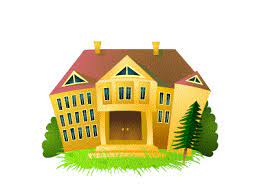 UZ , ktoré poskytuje najmenej 8 apartmánovChatová osada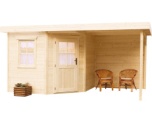 UZ, kde hostia sú ubytovaní v ubytovacích objektochPenzión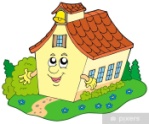 Jednoduchšie UZ, poskytuje najmenej 5 iziebBotel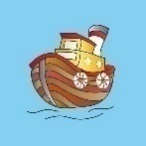 UZ, ktoré sa nachádza na zakotvenej lodiWellness hotel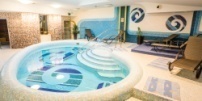 UZ, ktoré poskytuje starostlivosť a rehabilitáciuMotel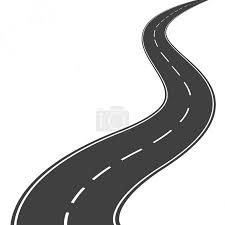 UZ, ktoré sa nachádza pri hlavných cestných trasáchHorský hotel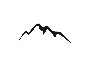 UZ, ktoré je umiestnené v horskom teréneBoutique hotel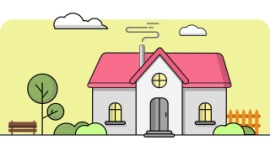 UZ, ktoré sa nachádza v historických budováchKemping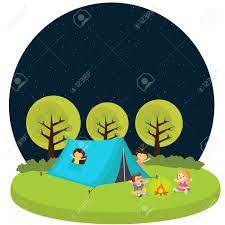 Ubytovanie v areáli vo vlastných mobilných zariadeniachKongresový hotelUZ, ktoré poskytuje miestnosti na organizovanie kongresov, konferencií5. VYUČOVACIA HODINA5. VYUČOVACIA HODINAVyučovacia hodinaPodniková ekonomikaRočníkprvýTematický celokTrh, trhový mechanizmusTéma:Systematizácia učiva trh, trhový mechanizmusOrganizačná forma45 – minútová vyučovacia hodinaFormy prácepráca v skupináchMetódydiskusia,  súťaž „čo ja viem“Cieľ hodinyupevniť učivoriešiť definovať, doplniť, zobraziť úlohuKompetencieschopnosť odborne sa vyjadrovať, schopnosť syntetizovať, utriediť si získané vedomosti, rozvíjať slovnú zásobu,  aktívne zapájanie do práce v skupine, upevňovanie interpersonálnych vzťahov medzi žiakmi, Možnosti použitiana konci prebraného celkuPomôckyPapier, fixkyŠtruktúra hodinyŠtruktúra hodiny1.Organizačná časťŽiakov oboznámime s cieľom hodiny.2.  Motivačná časťFormou súťaže „Čo ja viem“ zopakujeme prebrané učivo z celku trh, trhový mechanizmus. 3. Expozičná časťŽiakov rozdelíme do skupín. Jeden žiak bude zapisovateľ, ktorý bude zapisovať  získané body každej skupine na tabuľu. Ďalší dvaja žiaci budú tvoriť komisiu, ktorá bude zadávať úlohy a sledovať čas na odpoveď. Každá skupina si vyberie jednu zo siedmich kategórii úloh. Úlohy sú rozdelené podľa obtiažnosti za 5, 10, 20, 30 až 50 bodov typu: definujte, vymenujte, dopĺňte, vysvetlite, graficky znázornite. Žiaci si volia úlohy podľa toho, na koľko bodov si trúfajú. Úloha za 5 b je najľahšia, úloha za 50 b je náročnejšia.Na úlohu odpovedá vždy len jeden žiak zo skupiny, po každom kole iný. Ostatní jeho odpoveď nemôžu doplniť, ani ho opraviť. Ak nevie na úlohu odpovedať, skupine sa body odpočítavajú. Žiaci ostatných skupín môžu využiť možnosť a povedať správnu odpoveď a získať body tak body.  Čas na premyslenie a odpoveď je 1 minúta pri úlohách za 5, 10, 20, 30, 40  b, 2 minúty pri úlohách za  50 b. Súťaž má 5 kôl. V šiestom kole majú žiaci možnosť získať bonusové body za vylúštenie tajničky. Body získa skupina, ktorá bude prvá.  Čas 2 min.  Pri súťaži, žiaci nesmú používať poznámky, knihy. 4. Fixačná časťŽiaci si upevňujú učivo vzájomným počúvaním. Pri nesprávnej odpovedi môžu uviesť  správnu.  5. Diagnostická časť Po 6. kole zapisovateľ spočíta body a vyhlási víťaza súťaže. Skupina, ktorá vyhrá, je odmenená potleskom.  Pochválime všetkých žiakov za prácu a snahu. Porozprávame sa,  ktoré úlohy im robili najväčší problém, či aktivita bola pre nich zaujímavá.Skúsenosti a postrehy z realizácie aktivitySúťaž bola zameraná na opakovanie učiva zábavnou formou. Pri jednotlivých odpovediach bolo možné zistiť, aká je vedomostná úroveň jednotlivých žiakov. V prvých kolách si z opatrnosti vyberali menej obtiažné úlohy.  V 5. kole sa u  žiakov  prejavila rivalita výraznejšie. V  snahe získať, čo najviac bodov a vyhrať, si žiaci volili úlohy až za 50 b. KategóriaPočet bodovMožnostiDefinícia20Definujte trhDefinujte dopytDefinujte ponukuDefinujte konkurenciuZákon klesajúceho dopytuZákon rastúcej ponukyVymenujte10Trhy podľa predmetu kúpyVymenujte základné trhové subjektyVymenujte hospodárske systémyVymenujte štyri  faktory ovplyvňujúce dopytVymenujte štyri faktory ovplyvňujúce ponukuVymenujte formy nedokonalej konkurencieUveďte príklady30Kedy je podnik v pozícii kupujúcehoKedy je štát v pozícii kupujúceho Uveďte  príklady podnikov na všetky formy nedokonalej konkurencieUveďte štyri príklady na necenovú konkurenciuDoplňte  chýbajúci  výraz5 - 101.O otázke, čo vyrábať rozhodujú ..........................2.O otázke, ako vyrábať rozhodujú .........................3.Krivka dopytu vyjadruje vzťah medzi dvoma veličinami ........................... a ..............................4.Ponuka vyjadruje vzťah medzi dvoma veličinami ............................ a ............................................ 5.Pri dokonalej konkurencii majú ........................... rovnaké podmienky na .....................................6.Individuálny dopyt je dopyt  ........................ spotrebiteľa po jednom ..................................7.Čiastkový dopyt, je dopyt ............................ spotrebiteľov po ................................ tovare.8.Čiastková ponuka, je ponuka ........................... výrobku od ................................... výrobcov.9.Individuálna ponuka je ponuka .................... výrobcu.10.Trhová rovnováha nastáva, keď ............................... = ........................................11.Trhová nerovnováha D  P znamená, že na trhu je ...................................... tovaru.12. Trhová nerovnováha D  P znamená, že na trhu je .................................... tovaru.13.V priesečníku krivky dopytu a ponuky sa nachádza bod , ktorý voláme .............................Vysvetlite40Čo znamená, že bod trhovej rovnováhy E je pri cene 10 € a množstve 200 kg. Rozdiel medzi trhovou ekonomikou a zmiešanou ekonomikou.Rozdiel medzi monopolom a monopolistickou konkurenciou.Rozdiel medzi substitučným  a komplementárnym tovarom.Znázornite graficky501.Trhovú rovnováhu2.Trhovú nerovnováhu3.Posun krivky dopytu4.Posun krivky ponukyVylúštite tajničku 55Vylúštite tajničku 1.subjekt trhu2.výrobok určený na predaj3.výrobný faktor4.označenie kúpy a predaja5.pocit nedostatku1.subjekt trhu2.výrobok určený na predaj3.výrobný faktor4.označenie kúpy a predaja5.pocit nedostatkuCenaPožadované množstvoCenaPonúkané množstvo30 €100 j30 €500 j20 €200 j20 €300 j5 €400 j5 €50 jKategóriaPočet bodovDefinícia20Vymenujte10Uveďte príklady30Doplňte  chýbajúci  výraz5 - 10Vysvetlite40Znázornite graficky50